大峡谷（泰顺）五日游出发时间：第一批7月17日-7月21日；第二批7月23日-7月27日人数：下限35人，上限100人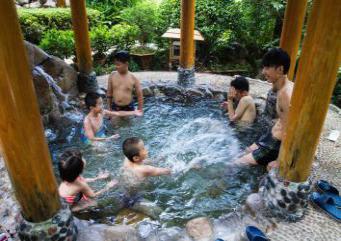 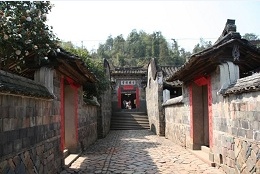 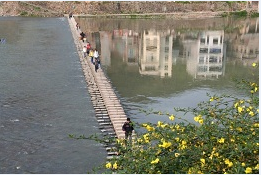 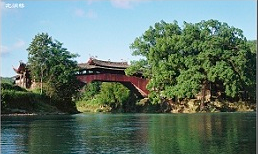 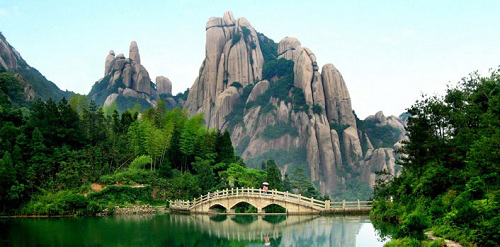 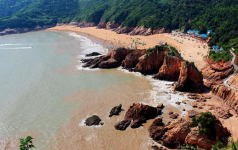 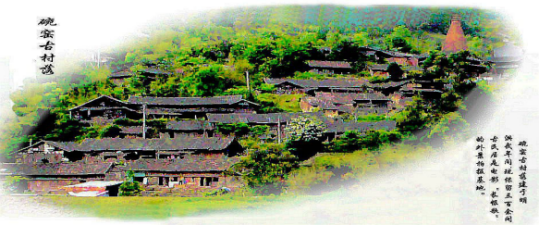 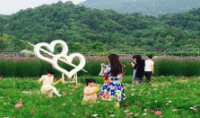 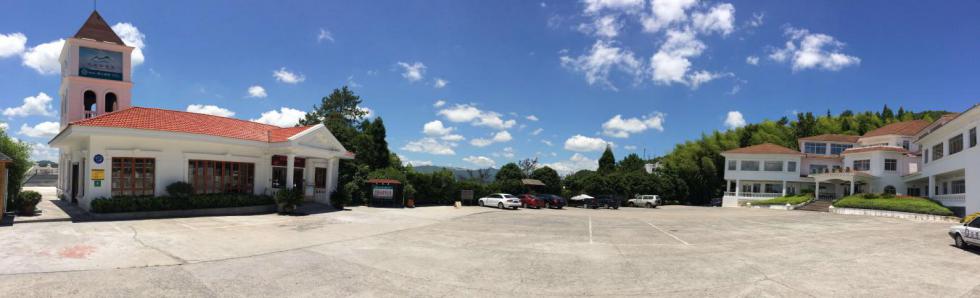 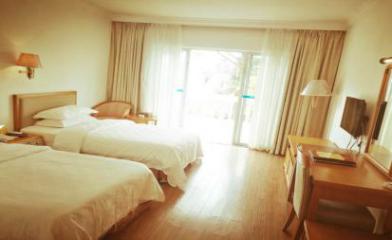 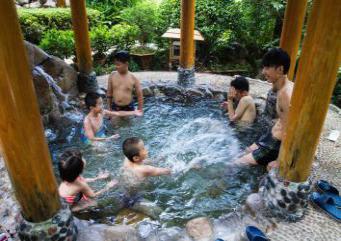 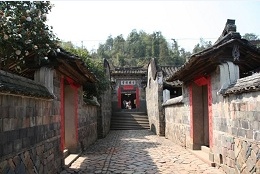 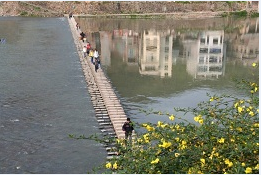 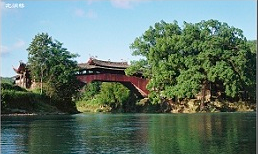 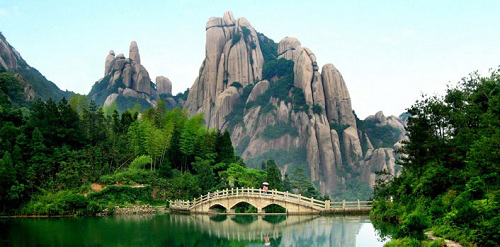 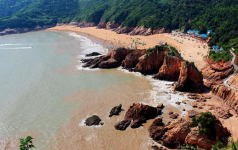 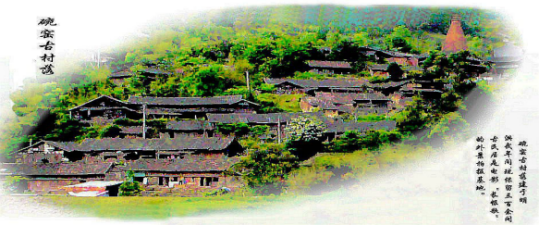 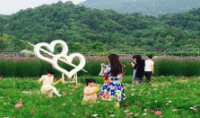 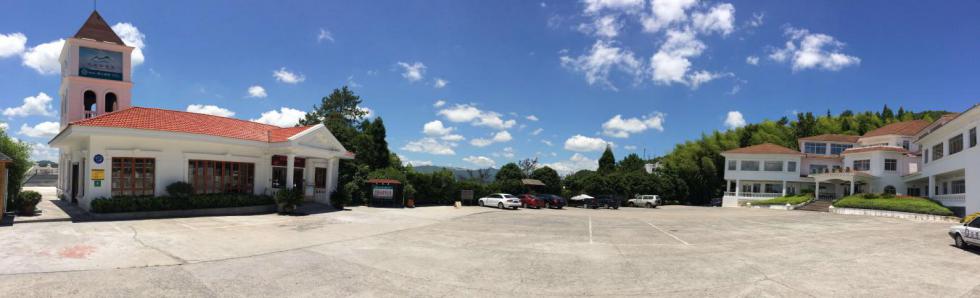 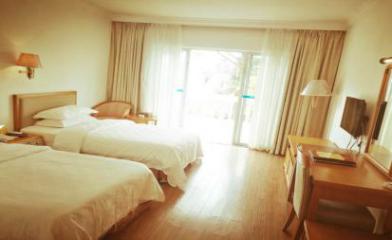 行程：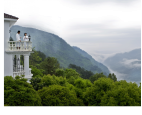 第一天：07：30 衢州出发赴泰顺12：00-13：00用中餐，入住并午休15：00泡【户外温泉】17：30用晚餐，后自由活动、休息。第二天：08：00早餐09：00参观【胡氏大院】【仕水碇步】11：30中餐12：30参观【泗溪姐妹桥】17：30用晚餐，后自由活动、休息。第三天：07：30早餐09：30参观【福建太姥山】12：30中餐13：30参观【牛郎岗海滨沙滩】	18：00用晚餐，后自由活动、休息。第四天：08：00早餐09：30参观【苍南碗窑古村落】11：30中餐13：30 参观【苍南日月潭农庄】17：30用晚餐，后自由活动、休息。第五天：8：30早餐10：00【晨泡温泉】        12：00中餐，后收拾行李返程。	备注：除收费景点外其他景点免费、所有费用按实际产生结算。    度假村秉承尊贵典雅的品牌意涵、温存体贴的服务文化，在云景、山色、音乐、美酒、清风熏染中，期待您的尊荣之旅。温馨提示：1、泳装1套，如没有酒店可购买。2、多备一套休闲服饰（最好是长袖及长裤）、防晒用品。3、山区早晚温差较大，请注意保暖。温州大峡谷温泉度假村2017年5月20日附录：一、保险二、菜单       600元/桌（10人标准）          笋干红烧肉          红烧花骨溪鱼（辣）          老鸭煲          锅仔羊杂（辣）          土豆饼          香辣牛肉（辣）          山药木耳          家烧虾          目鱼茄子煲（辣）          炒有机青菜          米饭          水果保险责任简述保险金额意外伤害风险保障意外伤害保险金(身故或伤残)20万元意外伤害风险保障高风险运动意外伤害保险金(身故或伤残)4.5万元意外伤害风险保障公共交通工具意外伤害保险金(身故或伤残)20万元急性病风险保障急性病身故（含猝死）及全残保险金10万元医疗风险保障意外伤害及急性病医疗保险金（合理医疗费用：100元免赔；100%给付）2万，其中包含高风险运动意外医疗保险金5000元及自费疫苗费用保险金300元住院津贴意外伤害及急性病住院津贴保险金（最长给付180日）50元/日旅行不便风险保障航班延误保险金（每延误4小时赔付保额的50%，累计赔付以保额为限）400元旅行不便风险保障行李物品损失保险金（0元免赔；现金、手提电脑、移动电话等损失不在保险责任范围内）2000元